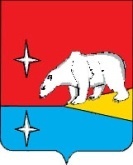 АДМИНИСТРАЦИЯ ГОРОДСКОГО ОКРУГА ЭГВЕКИНОТП О С Т А Н О В Л Е Н И ЕО внесении изменений в Постановление Администрации городского округа Эгвекинот от 11 марта 2021 г. № 97-паВ целях уточнения отдельных положений муниципального правового акта городского округа Эгвекинот, Администрации городского округа Эгвекинот П О С Т А Н О В Л Я Е Т:1. Внести в Правила обустройства мест (площадок) накопления твердых коммунальных отходов и ведения их реестра на территории городского округа Эгвекинот, утвержденных Постановлением Администрации городского округа Эгвекинот от                     11 марта 2021 г. № 97-па «Об утверждении Правил обустройства мест (площадок) накопления твердых коммунальных отходов и ведения их реестра на территории городского округа Эгвекинот» следующие изменения:1.1. Пункт 9 изложить в следующей редакции:«9. Уполномоченным органом по согласованию создания мест (площадки) накопления твердых коммунальных отходов является Администрация городского округа Эгвекинот (далее - уполномоченный орган).».1.2. Пункт 22 изложить в следующей редакции:«22. Уполномоченным органом по формированию и ведению Реестра является отдел сельского хозяйства и экологии Администрации городского округа Эгвекинот.».1.3. Пункт 24 изложить в следующей редакции:«24. Реестр создается и ведется на основании нормативно-правовых актов Администрации о создании мест (площадок) накопления твердых коммунальных отходов на территории городского округа Эгвекинот.».1.4. Приложение 5 к Правилам обустройства мест (площадок) накопления твердых коммунальных отходов и ведения их реестра на территории городского округа Эгвекинот изложить в соответствии с приложением к настоящему постановлению.2. Настоящее постановление подлежит обнародованию в местах, определенных Уставом городского округа Эгвекинот, размещению на официальном сайте Администрации городского округа Эгвекинот в информационно-телекоммуникационной сети «Интернет» и вступает в силу со дня его обнародования.3. Контроль за исполнением настоящего постановления возложить на первого заместителя Главы Администрации городского округа Эгвекинот Абакарова А.М.»от 25 апреля 2022 г.№ 256 - пап. ЭгвекинотИсполняющий обязанностиГлавы Администрации А.М. АбакаровПриложениек постановлению Администрациигородского округа Эгвекинотот 25 апреля 2022 г. № 256-па«Приложение 5к Правилам обустройства мест (площадок) накопления твердых коммунальных отходов и ведения их реестра на территории городского округа Эгвекинот«Приложение 5к Правилам обустройства мест (площадок) накопления твердых коммунальных отходов и ведения их реестра на территории городского округа Эгвекинот«Приложение 5к Правилам обустройства мест (площадок) накопления твердых коммунальных отходов и ведения их реестра на территории городского округа Эгвекинот«Приложение 5к Правилам обустройства мест (площадок) накопления твердых коммунальных отходов и ведения их реестра на территории городского округа Эгвекинот«Приложение 5к Правилам обустройства мест (площадок) накопления твердых коммунальных отходов и ведения их реестра на территории городского округа ЭгвекинотФорма реестрамест (площадок) накопления твердых коммунальных отходовна территории городского округа ЭгвекинотФорма реестрамест (площадок) накопления твердых коммунальных отходовна территории городского округа ЭгвекинотФорма реестрамест (площадок) накопления твердых коммунальных отходовна территории городского округа ЭгвекинотФорма реестрамест (площадок) накопления твердых коммунальных отходовна территории городского округа ЭгвекинотФорма реестрамест (площадок) накопления твердых коммунальных отходовна территории городского округа ЭгвекинотФорма реестрамест (площадок) накопления твердых коммунальных отходовна территории городского округа ЭгвекинотФорма реестрамест (площадок) накопления твердых коммунальных отходовна территории городского округа ЭгвекинотФорма реестрамест (площадок) накопления твердых коммунальных отходовна территории городского округа ЭгвекинотФорма реестрамест (площадок) накопления твердых коммунальных отходовна территории городского округа ЭгвекинотФорма реестрамест (площадок) накопления твердых коммунальных отходовна территории городского округа ЭгвекинотФорма реестрамест (площадок) накопления твердых коммунальных отходовна территории городского округа ЭгвекинотФорма реестрамест (площадок) накопления твердых коммунальных отходовна территории городского округа Эгвекинот№ п/пНаименование места накопления ТКО (микрорайон, село, поселок и т.п.)Данные о нахождении мест (площадок) накопления твердых коммунальных отходовДанные о нахождении мест (площадок) накопления твердых коммунальных отходовДанные о нахождении мест (площадок) накопления твердых коммунальных отходовДанные о нахождении мест (площадок) накопления твердых коммунальных отходовДанные о технических характеристиках мест (площадок)накопления твердых коммунальных отходовДанные о технических характеристиках мест (площадок)накопления твердых коммунальных отходовДанные о технических характеристиках мест (площадок)накопления твердых коммунальных отходовДанные о технических характеристиках мест (площадок)накопления твердых коммунальных отходовДанные о технических характеристиках мест (площадок)накопления твердых коммунальных отходовДанные о технических характеристиках мест (площадок)накопления твердых коммунальных отходов№ п/пНаименование места накопления ТКО (микрорайон, село, поселок и т.п.)адресГеографические координатыГеографические координатысхема размещения мест (площадок) накопления ТКО на карте городского округа Эгвекинот масштаб 1:2000используемое покрытиеиспользуемое покрытиеплощадь, м²количество контейнеров, шт.количество контейнеров, шт.объем контейнера, м³№ п/пНаименование места накопления ТКО (микрорайон, село, поселок и т.п.)адресширотадолготасхема размещения мест (площадок) накопления ТКО на карте городского округа Эгвекинот масштаб 1:2000используемое покрытиеиспользуемое покрытиеплощадь, м²фактически размещенныхпланируемых к размещениюобъем контейнера, м³12345677891011Данные о собственниках мест (площадок) накопления твердых коммунальных отходовДанные о собственниках мест (площадок) накопления твердых коммунальных отходовДанные о собственниках мест (площадок) накопления твердых коммунальных отходовДанные об источниках образования твердых коммунальных отходов, которые складируются в местах (на площадках) накопления твердых коммунальных отходовполное наименование (для юридических лиц, в том числе органов государственной власти и органов местного самоуправления) / фамилия, имя, отчество (для индивидуальных предпринимателей и физических лиц)основной государственный регистрационный номер записи в ЕГРЮЛ (для юридических лиц, в том числе органов государственной власти и органов местного самоуправления) / основной государственный регистрационный номер записи в ЕГРИП (для индивидуальных предпринимателей) / серия, номер и дата выдачи паспорта или иного документа, удостоверяющего личность в соответствии с законодательством Российской Федерации (для физических лиц)фактический адрес (для юридических лиц, в том числе органов государственной власти и органов местного самоуправления) / адрес регистрации по месту жительства (для индивидуальных предпринимателей) / адрес регистрации по месту жительства, контактные данные (для физических лиц)Данные об источниках образования твердых коммунальных отходов, которые складируются в местах (на площадках) накопления твердых коммунальных отходов12131415